Diesen Nachmittag hat sich die Mama ganz in weiß gekleidet gezeigt. Die Ränder ihres Kleides waren golden. Auch der Umhang, der sie umhüllte, war weiß, dünn wie ein Schleier und mit Glitzer besetzt. Auf der Brust trug Mama ein Herz aus Fleisch, mit Dornen umwunden. Die Mama hatte die Hände zum Gebet gefaltet, und in den Händen einen langen, weißen Licht-Rosenkranz, der fast bis zu den Füßen reichte. Barfuß stand sie auf der Weltkugel.       Gelobt sei Jesus Christus„Meine lieben Kinder, danke, dass ihr auch heute hier in meinem gesegneten Wald seid, um mich aufzunehmen und auf diesen meinen Ruf zu antworten.Geliebteste Kinder, auch heute bin ich hier aufgrund der grenzenlosen Liebe, die der Vater für jeden von euch hat. Ja, Kinder, ich bin hier, weil mein Sohn euch liebt; Er liebt euch mit einer unermesslichen Liebe.Kinder, auch heute bin ich hier, um euch um Gebet zu bitten, Gebet für den Frieden in der Welt und in den Familien.Kinder, der Frieden ist sehr bedroht, und das größte Spiel des Feindes ist es, euch von Gott zu entfernen und zu bewirken, dass ihr keinen Frieden mehr habt.Kinder, wenn ihr euch allein fühlt, flüchtet euch in das Gebet. Das Gebet ist eine sehr mächtige Waffe gegen das Böse. Schon seit langem sage ich euch diese Dinge, aber noch nicht alle tut ihr dies. Schon seit langem wünsche ich, dass in jedem Haus ein Gebetskreis sei. Das Gebet macht euch stark und lässt euch weniger anfällig sein.Kinder, auch heute lade ich euch zum Gebet ein, denn schwere Zeiten erwarten euch, und nicht alle seid ihr vorbereitet. Viele glauben, es zu sein, aber kaum kommt eine Prüfung, fallen sie. Ich bitte euch, Kinder, hört auf mich! Wenn ich euch dies sage, dann deshalb, weil ich euch liebe und weil ich wünsche, dass ihr euch alle rettet.Meine Kinder, Jesus, mein Sohn, hat sein Leben für jeden von euch hingegeben, und ihr seid nicht einmal imstande zu lieben und zu verzeihen. Ich bitte euch, liebt einander, und betet für jene, die euch Böses tun.“Dann segnete die Mama die anwesenden Priester und zum Schluss alle Pilger.Im Namen des Vaters, des Sohnes und des Heiligen Geistes.Botschaft der Madonna von Zaroam 26. Juli 2019 an Angela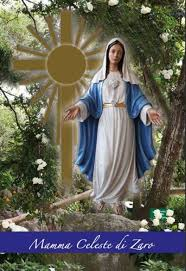 